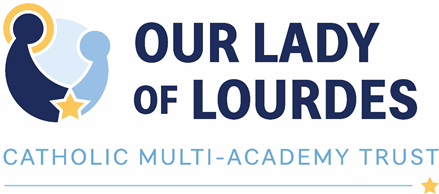 Online safety policyJanuary 2022Our Lady of Lourdes Catholic Multi-Academy Trust - Company Number: 7743523Registered Office: 1st Floor, Loxley House, Riverside Business Park, Tottle Road, Nottingham NG2 1RTOur Lady of Lourdes Catholic Multi Academy Trust Mission StatementWe are a partnership of Catholic schools and our aim is to provide the very best Catholic education for all in our community and so improve life chances through spiritual, academic and social development.
We will achieve this by:
Placing the life and teachings of Jesus Christ at the centre of all that we do.
Following the example of Our Lady of Lourdes by nurturing everyone so that we can all make the most of our God given talents.
Working together so that we can all achieve our full potential, deepen our faith and know that God loves us.
Being an example of healing, compassion and support for the most vulnerable in our society.Contents1.   Aims	2.   Legislation and guidance	3.   Roles and responsibilities	3.1   The governing board	3.2   The Headteacher	3.3   The designated safeguarding lead	3.4   The IT manager	3.5   All staff and volunteers	3.6   Parents	3.7   Visitors and members of the community	4.   Educating pupils about online safety	5.   Educating parents about online safety	6.   Cyber-bullying	6.1   Definition	6.2   Preventing and addressing cyber-bullying	6.3   Examining electronic devices	7.   Acceptable use of the internet in school	8.   Pupils using mobile devices in school	9.   Staff using work devices outside school	10.   How the school will respond to issues of misuse	11.   Training	12.   Monitoring arrangements	13.   Links with other policies	Appendix 1: EYFS and KS1 acceptable use agreement (pupils and parents/carers)Appendix 2: KS2, KS3 and KS4 acceptable use agreement (pupils and parents/carers)Appendix 3: acceptable use agreement (staff, governors, volunteers and visitors)Appendix 4: online safety training needs – self audit for staff	1. AimsOur school aims to:  Have robust processes in place to ensure the online safety of pupils, staff, volunteers and governorsDeliver an effective approach to online safety, which empowers us to protect and educate the whole school community in its use of technology, including mobile and smart technology (which we refer to as ‘mobile phones’)Establish clear mechanisms to identify, intervene and escalate an incident, where appropriateThe 4 key categories of riskOur approach to online safety is based on addressing the following categories of risk:Content – being exposed to illegal, inappropriate or harmful content, such as pornography, fake news, racism, misogyny, self-harm, suicide, anti-Semitism, radicalisation and extremismContact – being subjected to harmful online interaction with other users, such as peer-to-peer pressure, commercial advertising and adults posing as children or young adults with the intention to groom or exploit them for sexual, criminal, financial or other purposesConduct – personal online behaviour that increases the likelihood of, or causes, harm, such as making, sending and receiving explicit images (e.g. consensual and non-consensual sharing of nudes and semi-nudes and/or pornography), sharing other explicit images and online bullying; and Commerce – risks such as online gambling, inappropriate advertising, phishing and/or financial scam2. Legislation and guidanceThis policy is based on the Department for Education’s (DfE) statutory safeguarding guidance, Keeping Children Safe in Education, and its advice for schools on:Teaching online safety in schoolsPreventing and tackling bullying and cyber-bullying: advice for headteachers and school staffRelationships and sex education Searching, screening and confiscationDiocese of Nottingham :: Primary RSE (Relationships and Sex Education) Nottinghamshire Diocese Primary schools.It also refers to the DfE’s guidance on protecting children from radicalisation.It reflects existing legislation, including but not limited to the Education Act 1996 (as amended), the Education and Inspections Act 2006 and the Equality Act 2010. In addition, it reflects the Education Act 2011, which has given teachers stronger powers to tackle cyber-bullying by, if necessary, searching for and deleting inappropriate images or files on pupils’ electronic devices where they believe there is a ‘good reason’ to do so.The policy also takes into account the National Curriculum computing programmes of study.This policy complies with our funding agreement and articles of association.3. Roles and responsibilities 3.1 The governing boardThe governing board has overall responsibility for monitoring this policy and holding the headteacher to account for its implementation.The governing board will co-ordinate regular meetings with appropriate staff to discuss online safety, and monitor online safety logs as provided by the designated safeguarding lead (DSL). The governor who oversees online safety is Mr Robert McConnellAll governors will:Ensure that they have read and understand this policyAgree and adhere to the terms on acceptable use of the school’s IT systems and the internet (appendix 3)Ensure that, where necessary, teaching about safeguarding, including online safety, is adapted for vulnerable children, victims of abuse and some pupils with SEND because of the importance of recognising that a ‘one size fits all’ approach may not be appropriate for all children in all situations, and a more personalised or contextualised approach may often be more suitable3.2 The HeadteacherThe headteacher is responsible for ensuring that staff understand this policy, and that it is being implemented consistently throughout the school.3.3 The designated safeguarding leadDetails of the school’s DSL and DDSLs are set out in our child protection and safeguarding policy as well as relevant job descriptions.The DSL takes lead responsibility for online safety in school, in particular:Supporting the headteacher in ensuring that staff understand this policy and that it is being implemented consistently throughout the schoolWorking with the headteacher, IT manager and other staff, as necessary, to address any online safety issues or incidentsManaging all online safety issues and incidents in line with the school child protection policyEnsuring that any online safety incidents are logged and dealt with appropriately in line with this policyEnsuring that any incidents of cyber-bullying are logged and dealt with appropriately in line with the school behaviour policyUpdating and delivering staff training on online safety (appendix 4 contains a self-audit for staff on online safety training needs)Liaising with other agencies and/or external services if necessaryProviding regular reports on online safety in school to the headteacher and/or governing boardThis list is not intended to be exhaustive.3.4 The IT managerThe IT manager is responsible for:Putting in place an appropriate level of security protection procedures, such as filtering and monitoring systems, which are reviewed and updated on a regular basis to assess effectiveness and ensure pupils are kept safe from potentially harmful and inappropriate content and contact online while at school, including terrorist and extremist materialEnsuring that the school’s IT systems are secure and protected against viruses and malware, and that such safety mechanisms are updated regularlyConducting a full security check and monitoring the school’s IT systems on a monthly basisBlocking access to potentially dangerous sites and, where possible, preventing the downloading of potentially dangerous filesEnsuring that any online safety incidents are logged (see appendix 5) and dealt with appropriately in line with this policyEnsuring that any incidents of cyber-bullying are dealt with appropriately in line with the school behaviour policyThis list is not intended to be exhaustive.3.5 All staff and volunteersAll staff, including contractors and agency staff, and volunteers are responsible for: Maintaining an understanding of this policyImplementing this policy consistentlyAgreeing and adhering to the terms on acceptable use of the school’s IT systems and the internet (appendix 3), and ensuring that pupils follow the school’s terms on acceptable use (appendices 1 and 2)Working with the DSL to ensure that any online safety incidents are logged (see appendix 5) and dealt with appropriately in line with this policyEnsuring that any incidents of cyber-bullying are dealt with appropriately in line with the school behaviour policyResponding appropriately to all reports and concerns about sexual violence and/or harassment, both online and offline and maintaining an attitude of ‘it could happen here’This list is not intended to be exhaustive.3.6 ParentsParents are expected to: Notify a member of staff or the headteacher of any concerns or queries regarding this policyEnsure their child has read, understood and agreed to the terms on acceptable use of the school’s IT systems and internet (appendices 1 and 2)Parents can seek further guidance on keeping children safe online from the following organisations and websites:What are the issues? – 	UK Safer Internet CentreHot topics –			Childnet InternationalParent resource sheet – 	Childnet InternationalHealthy relationships – 	Disrespect Nobody3.7 Visitors and members of the communityVisitors and members of the community who use the school’s IT systems or internet will be made aware of this policy, when relevant, and expected to read and follow it. If appropriate, they will be expected to agree to the terms on acceptable use (appendix 3).  4. Educating pupils about online safetyPupils will be taught about online safety as part of the curriculum:The text below is taken from the National Curriculum computing programmes of study. It is also taken from the guidance on relationships education, relationships and sex education (RSE) and health education. All schools have to teach: Diocese of Nottingham: Primary RSE (Relationships and Sex Education) Relationships education and health education in primary schoolsRelationships and sex education and health education in secondary schoolsIn Key Stage 1, pupils will be taught to:Use technology safely and respectfully, keeping personal information privateIdentify where to go for help and support when they have concerns about content or contact on the internet or other online technologiesPupils in Key Stage 2 will be taught to:Use technology safely, respectfully and responsiblyRecognise acceptable and unacceptable behaviourIdentify a range of ways to report concerns about content and contactBy the end of primary school, pupils will know:That people sometimes behave differently online, including by pretending to be someone they are notThat the same principles apply to online relationships as to face-to-face relationships, including the importance of respect for others online including when we are anonymousThe rules and principles for keeping safe online, how to recognise risks, harmful content and contact, and how to report themHow to critically consider their online friendships and sources of information including awareness of the risks associated with people they have never metHow information and data is shared and used onlineWhat sorts of boundaries are appropriate in friendships with peers and others (including in a digital context)How to respond safely and appropriately to adults they may encounter (in all contexts, including online) whom they do not knowThe safe use of social media and the internet will also be covered in other subjects where relevant. Where necessary, teaching about safeguarding, including online safety, will be adapted for vulnerable children, victims of abuse and some pupils with SEND. 5. Educating parents about online safetyThe school will raise parents’ awareness of internet safety in letters or other communications emailed home. This policy will also be shared with parents.Online safety will also be covered during parents’ evenings.If parents have any queries or concerns in relation to online safety, these should be raised in the first instance with the headteacher and/or the DSL.Concerns or queries about this policy can be raised with any member of staff or the headteacher.6. Cyber-bullying6.1 DefinitionCyber-bullying takes place online, such as through social networking sites, messaging apps or gaming sites. Like other forms of bullying, it is the repetitive, intentional harming of one person or group by another person or group, where the relationship involves an imbalance of power. (See also the school behaviour policy.)6.2 Preventing and addressing cyber-bullyingTo help prevent cyber-bullying, we will ensure that pupils understand what it is and what to do if they become aware of it happening to them or others. We will ensure that pupils know how they can report any incidents and are encouraged to do so, including where they are a witness rather than the victim.The school will actively discuss cyber-bullying with pupils, explaining the reasons why it occurs, the forms it may take and what the consequences can be. Class teachers will discuss cyber-bullying with their tutor groups.Teaching staff are also encouraged to find opportunities to use aspects of the curriculum to cover cyber-bullying. This includes personal, social, health and economic (PSHE) education, and other subjects where appropriate.All staff, governors and volunteers (where appropriate) receive training on cyber-bullying, its impact and ways to support pupils, as part of safeguarding training (see section 11 for more detail).The school also sends information/leaflets on cyber-bullying to parents so that they are aware of the signs, how to report it and how they can support children who may be affected.In relation to a specific incident of cyber-bullying, the school will follow the processes set out in the school behaviour policy. Where illegal, inappropriate or harmful material has been spread among pupils, the school will use all reasonable endeavours to ensure the incident is contained.The DSL will consider whether the incident should be reported to the police if it involves illegal material, and will work with external services if it is deemed necessary to do so.6.3 Examining electronic devicesSchool staff have the specific power under the Education and Inspections Act 2006 (which has been increased by the Education Act 2011) to search for and, if necessary, delete inappropriate images or files on pupils’ electronic devices, including mobile phones, iPads and other tablet devices, where they believe there is a ‘good reason’ to do so.When deciding whether there is a good reason to examine or erase data or files on an electronic device, staff must reasonably suspect that the data or file in question has been, or could be, used to: Cause harm, and/orDisrupt teaching, and/orBreak any of the school rulesIf inappropriate material is found on the device, it is up to the staff member in conjunction with the DSL or other member of the senior leadership team to decide whether they should: Delete that material, orRetain it as evidence (of a criminal offence or a breach of school discipline), and/orReport it to the police** Staff may also confiscate devices for evidence to hand to the police, if a pupil discloses that they are being abused and that this abuse includes an online element. “The headteacher or principal or (where the headteacher or principal is the subject of an allegation) the CEO or as delegated by the CEO (the ‘case manager’), should discuss the allegation immediately with the designated officer(s). The purpose of an initial discussion is for the designated officer(s) (usually a DSL or a member of SLT with appropriate Safeguarding training) and the case manager to consider the nature, content and context of the allegation and agree a course of action.” Page 8 Managing Allegations Protocol.Any searching of pupils will be carried out in line with:The DfE’s latest guidance on screening, searching and confiscation UKCIS guidance on sharing nudes and semi-nudes: advice for education settings working with children and young peopleNew UKCIS Guidance: Sharing Nudes and Semi-Nudes - Ineqe Safeguarding GroupThe school’s COVID-19 risk assessmentAny complaints about searching for or deleting inappropriate images or files on pupils’ electronic devices will be dealt with through the school complaints procedure.7. Acceptable use of the internet in schoolAll pupils, parents, staff, volunteers and governors are expected to sign an agreement regarding the acceptable use of the school’s IT systems and the internet (appendices 1-3). Visitors will be expected to read and agree to the school’s terms on acceptable use if relevant.Use of the school’s internet must be for educational purposes only, or for the purpose of fulfilling the duties of an individual’s role.  We will monitor the websites visited by pupils, staff, volunteers, governors and visitors (where relevant) to ensure they comply with the above.More information is set out in the acceptable use agreements in appendices 1, 2 and 3.8. Pupils using mobile devices in schoolPupil’s may not carry mobile phones in to school unless previously authorised by the headteacher.Practitioner’s phones must be kept out of the reach of children and parents, in a secure area accessible only to staff. All staff are made aware of their duty to follow this procedure which is set out in the Code of Conduct. Visitors to the setting (including parents) are requested not to use their mobile phones on the premises and that they will not take photographs on the school site, unless permitted for an exceptional reason by the headteacher.Academies approach to mobile phone use within school goes here:Remember to include:Staff use of mobile phones:Pupil use of mobile phones:Visitor use of mobile phones:9. Staff using work devices outside schoolAll staff members will take appropriate steps to ensure their devices remain secure. This includes, but is not limited to:Keeping the device password-protected – strong passwords are at least 8 characters, with a combination of upper and lower-case letters, numbers and special characters (e.g. asterisk or currency symbol)Ensuring their hard drive is encrypted – this means if the device is lost or stolen, no one can access the files stored on the hard drive by attaching it to a new deviceMaking sure the device locks if left inactive for a period of timeNot sharing the device among family or friendsInstalling anti-virus and anti-spyware softwareKeeping operating systems up to date – always install the latest updatesStaff members must not use the device in any way which would violate the school’s terms of acceptable use, as set out in appendix 3. Work devices must be used solely for work activities.If staff have any concerns over the security of their device, they must seek advice from Mr Poole.10. How the school will respond to issues of misuseWhere a pupil misuses the school’s IT systems or internet, we will follow the procedures set out in our policies. The action taken will depend on the individual circumstances, nature and seriousness of the specific incident, and will be proportionate.Where a staff member misuses the school’s IT systems or the internet, or misuses a personal device where the action constitutes misconduct, the matter will be dealt with in accordance with the below policies depending on the misuse:Safeguarding and Child Protection PolicyDisciplinary Policy and ProcedureProtocol for dealing with Allegations of Abuse against a member of staff Code of conduct for staff membersThe action taken will depend on the individual circumstances, nature and seriousness of the specific incident.The school will consider whether incidents which involve illegal activity or content, or otherwise serious incidents, should be reported to the police.11. TrainingAll new staff members will receive training, as part of their induction, on safe internet use and online safeguarding issues including cyber-bullying and the risks of online radicalisation.All staff members will receive refresher training at least once each academic year as part of safeguarding training, as well as relevant updates as required (for example through emails, e-bulletins and staff meetings).By way of this training, all staff will be made aware that: Technology is a significant component in many safeguarding and wellbeing issues, and that children are at risk of online abuse Children can abuse their peers online through:Abusive, harassing, and misogynistic messages Non-consensual sharing of indecent nude and semi-nude images and/or videos, especially around chat groups Sharing of abusive images and pornography, to those who don’t want to receive such contentPhysical abuse, sexual violence and initiation/hazing type violence can all contain an online element  Training will also help staff: develop better awareness to assist in spotting the signs and symptoms of online abuse develop the ability to ensure pupils can recognise dangers and risks in online activity and can weigh the risks updevelop the ability to influence pupils to make the healthiest long-term choices and keep them safe from harm in the short term  The DSL and DDSLs will undertake child protection and safeguarding training, which will include online safety, at least every 2 years. They will also update their knowledge and skills on the subject of online safety at regular intervals, and at least annually.Governors will receive training on safe internet use and online safeguarding issues as part of their safeguarding training.Volunteers will receive appropriate training and updates, if applicable.More information about safeguarding training is set out in our child protection and safeguarding policy.12. Monitoring arrangementsThe DSL logs behaviour and safeguarding issues related to online safety.This policy will be reviewed every 3 years by the CMAT DPS team. At every review, the policy will be shared with the CMAT board and the LGB of each school. The review will be supported by an annual risk assessment that considers and reflects the risks pupils face online. This is important because technology, and the risks and harms related to it, evolve and change rapidly. 13. Links with other policiesThis online safety policy is linked to our:Child protection and safeguarding policyBehaviour policyData protection policy and privacy noticesComplaints procedureIT and internet acceptable use policyDisciplinary Policy and ProcedureProtocol for dealing with Allegations of Abuse against a member of staff Code of conduct for staff membersRemote Learning PolicyAppendix 1: EYFS and KS1 acceptable use agreement (pupils and parents/carers)Appendix 2: KS2, KS3 and KS4 acceptable use agreement (pupils and parents/carers)Appendix 3: acceptable use agreement (staff, governors, volunteers and visitors)Appendix 4: online safety training needs – self audit for staffDate Issued Feb 2022Governors’ Committee Responsible:OLoL Trust Standards Committee/Executive BoardUpdatesTrust Board Safeguarding GovernorSue DrydenTrust Safeguarding LeadMoira DalesStatus & Review Cycle:  3-yearlyNext Review Date:   Feb 2025Author Robert della-Spina, Moira Dales and Chris MaherAcceptable use of the school’s IT systems and internet: agreement for pupils and parents/carersAcceptable use of the school’s IT systems and internet: agreement for pupils and parents/carersName of pupil:Name of pupil:When I use the school’s IT systems (like computers) and get onto the internet in school I will:Ask a teacher or adult if I can do so before using themOnly use websites that a teacher or adult has told me or allowed me to use Tell my teacher immediately if:I click on a website by mistakeI receive messages from people I don’t knowI find anything that may upset or harm me or my friendsUse school computers for schoolwork onlyBe kind to others and not upset or be rude to themLook after the school IT equipment and tell a teacher straight away if something is broken or not workingproperlyOnly use the username and password I have been givenTry my hardest to remember my username and passwordNever share my password with anyone, including my friends.Never give my personal information (my name, address or telephone numbers) to anyone without thepermission of my teacher or parent/carerSave my work on the school networkCheck with my teacher before I print anythingLog off or shut down a computer when I have finished using itI agree that the school will monitor the websites I visit and that there will be consequences if I don’t follow the rules.When I use the school’s IT systems (like computers) and get onto the internet in school I will:Ask a teacher or adult if I can do so before using themOnly use websites that a teacher or adult has told me or allowed me to use Tell my teacher immediately if:I click on a website by mistakeI receive messages from people I don’t knowI find anything that may upset or harm me or my friendsUse school computers for schoolwork onlyBe kind to others and not upset or be rude to themLook after the school IT equipment and tell a teacher straight away if something is broken or not workingproperlyOnly use the username and password I have been givenTry my hardest to remember my username and passwordNever share my password with anyone, including my friends.Never give my personal information (my name, address or telephone numbers) to anyone without thepermission of my teacher or parent/carerSave my work on the school networkCheck with my teacher before I print anythingLog off or shut down a computer when I have finished using itI agree that the school will monitor the websites I visit and that there will be consequences if I don’t follow the rules.Signed (pupil):Date:Parent/carer agreement: I agree that my child can use the school’s IT systems and internet when appropriately supervised by a member of school staff. I agree to the conditions set out above for pupils using the school’s IT systems and internet, and will make sure my child understands these.Parent/carer agreement: I agree that my child can use the school’s IT systems and internet when appropriately supervised by a member of school staff. I agree to the conditions set out above for pupils using the school’s IT systems and internet, and will make sure my child understands these.Signed (parent/carer):	Date:Acceptable use of the school’s IT systems and internet: agreement for pupils and parents/carersAcceptable use of the school’s IT systems and internet: agreement for pupils and parents/carersName of pupil:Name of pupil:I will read and follow the rules in the acceptable use agreement policyWhen I use the school’s IT systems (like computers) and get onto the internet in school I will:Always use the school’s IT systems and the internet responsibly and for educational purposes onlyOnly use them when a teacher is present, or with a teacher’s permissionKeep my username and passwords safe and not share these with othersKeep my private information safe at all times and not give my name, address or telephone number toanyone without the permission of my teacher or parent/carerTell a teacher (or sensible adult) immediately if I find any material which might upset, distress or harm meor othersAlways log off or shut down a computer when I’m finished working on itI will not:Access any inappropriate websites including: social networking sites, chat rooms and gaming sites unlessmy teacher has expressly allowed this as part of a learning activityOpen any attachments in emails, or follow any links in emails, without first checking with a teacherUse any inappropriate language when communicating online, including in emailsCreate, link to or post any material that is pornographic, offensive, obscene or otherwise inappropriate Log in to the school’s network using someone else’s detailsArrange to meet anyone offline without first consulting my parent/carer, or without adult supervisionIf I bring a personal mobile phone or other personal electronic device into school:I will not use it during lessons, tutor group time, clubs or other activities organised by the school, withouta teacher’s permissionI will use it responsibly, and will not access any inappropriate websites or other inappropriate material oruse inappropriate language when communicating onlineI agree that the school will monitor the websites I visit and that there will be consequences if I don’t follow the rules.I will read and follow the rules in the acceptable use agreement policyWhen I use the school’s IT systems (like computers) and get onto the internet in school I will:Always use the school’s IT systems and the internet responsibly and for educational purposes onlyOnly use them when a teacher is present, or with a teacher’s permissionKeep my username and passwords safe and not share these with othersKeep my private information safe at all times and not give my name, address or telephone number toanyone without the permission of my teacher or parent/carerTell a teacher (or sensible adult) immediately if I find any material which might upset, distress or harm meor othersAlways log off or shut down a computer when I’m finished working on itI will not:Access any inappropriate websites including: social networking sites, chat rooms and gaming sites unlessmy teacher has expressly allowed this as part of a learning activityOpen any attachments in emails, or follow any links in emails, without first checking with a teacherUse any inappropriate language when communicating online, including in emailsCreate, link to or post any material that is pornographic, offensive, obscene or otherwise inappropriate Log in to the school’s network using someone else’s detailsArrange to meet anyone offline without first consulting my parent/carer, or without adult supervisionIf I bring a personal mobile phone or other personal electronic device into school:I will not use it during lessons, tutor group time, clubs or other activities organised by the school, withouta teacher’s permissionI will use it responsibly, and will not access any inappropriate websites or other inappropriate material oruse inappropriate language when communicating onlineI agree that the school will monitor the websites I visit and that there will be consequences if I don’t follow the rules.Signed (pupil):Date:Parent/carer’s agreement: I agree that my child can use the school’s IT systems and internet when appropriately supervised by a member of school staff. I agree to the conditions set out above for pupils using the school’s IT systems and internet, and for using personal electronic devices in school, and will make sure my child understands these.Parent/carer’s agreement: I agree that my child can use the school’s IT systems and internet when appropriately supervised by a member of school staff. I agree to the conditions set out above for pupils using the school’s IT systems and internet, and for using personal electronic devices in school, and will make sure my child understands these.Signed (parent/carer):Date:Acceptable use of the school’s IT systems and internet: agreement for staff, governors, volunteers and visitorsAcceptable use of the school’s IT systems and internet: agreement for staff, governors, volunteers and visitorsName of staff member/governor/volunteer/visitor:Name of staff member/governor/volunteer/visitor:When using the school’s IT systems and accessing the internet in school, or outside school on a work device (if applicable), I will not:Access, or attempt to access inappropriate material, including but not limited to material of a violent,criminal or pornographic nature (or create, share, link to or send such material)Use them in any way which could harm the school’s reputationAccess social networking sites or chat roomsUse any improper language when communicating online, including in emails or other messaging servicesInstall any unauthorised software, or connect unauthorised hardware or devices to the school’s networkShare my password with others or log in to the school’s network using someone else’s detailsTake photographs of pupils without checking with teachers firstShare confidential information about the school, its pupils or staff, or other members of the communityAccess, modify or share data I’m not authorised to access, modify or sharePromote private businesses, unless that business is directly related to the schoolWhen using the school’s IT systems and accessing the internet in school, or outside school on a work device (if applicable), I will not:Access, or attempt to access inappropriate material, including but not limited to material of a violent,criminal or pornographic nature (or create, share, link to or send such material)Use them in any way which could harm the school’s reputationAccess social networking sites or chat roomsUse any improper language when communicating online, including in emails or other messaging servicesInstall any unauthorised software, or connect unauthorised hardware or devices to the school’s networkShare my password with others or log in to the school’s network using someone else’s detailsTake photographs of pupils without checking with teachers firstShare confidential information about the school, its pupils or staff, or other members of the communityAccess, modify or share data I’m not authorised to access, modify or sharePromote private businesses, unless that business is directly related to the schoolI will only use the school’s IT systems and access the internet in school, or outside school on a work device, for educational purposes or for the purpose of fulfilling the duties of my role.I agree that the school will monitor the websites I visit and my use of the school’s IT facilities and systems.I will take all reasonable steps to ensure that work devices are secure and password-protected when using them outside school, and keep all data securely stored in accordance with this policy and the school’s data protection policy.I will let the designated safeguarding lead (DSL) and IT manager know if a pupil informs me they have found any material which might upset, distress or harm them or others, and will also do so if I encounter any such material.I will always use the school’s IT systems and internet responsibly, and ensure that pupils in my care do so too.I will only use the school’s IT systems and access the internet in school, or outside school on a work device, for educational purposes or for the purpose of fulfilling the duties of my role.I agree that the school will monitor the websites I visit and my use of the school’s IT facilities and systems.I will take all reasonable steps to ensure that work devices are secure and password-protected when using them outside school, and keep all data securely stored in accordance with this policy and the school’s data protection policy.I will let the designated safeguarding lead (DSL) and IT manager know if a pupil informs me they have found any material which might upset, distress or harm them or others, and will also do so if I encounter any such material.I will always use the school’s IT systems and internet responsibly, and ensure that pupils in my care do so too.Signed (staff member/governor/volunteer/visitor):Date:online safety training needs auditonline safety training needs auditName of staff member/volunteer:                                            Date:QuestionYes/No (add comments if necessary)Do you know the name of the person who has lead responsibility for online safety in school?Are you aware of the ways pupils can abuse their peers online? Do you know what you must do if a pupil approaches you with a concern or issue?Are you familiar with the school’s acceptable use agreement for staff, volunteers, governors and visitors?Are you familiar with the school’s acceptable use agreement for pupils and parents?Do you regularly change your password for accessing the school’s IT systems?Are you familiar with the school’s approach to tackling cyber-bullying?Are there any areas of online safety in which you would like training/further training?